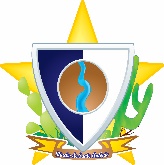 Estado da ParaíbaPrefeitura Municipal de Riacho de Santo AntônioSECRETARIA DE CULTURA, TURISMO, ESPORTE E LAZERCADASTRO DE ARTISTAS, TÉCNICOS E PRODUTORES CULTURAIS EM ATUAÇÃO NO MUNICÍPIO DE RIACHO DE SANTO ANTÔNIO – PARAÍBACADASTRO DO ARTISTA Nº ______DADOS PESSOAIS:DADOS ARTÍSTICOS:Riacho de Santo Antônio,           de                              de 2021.  Assinatura do Artista NOME COMPLETO: NOME DO PAI:NOME DA MÃE:RG:                                                             CPF:DATA DE NASCIMENTO:GÊNERO:  (    ) MASCULINO         (    ) FEMININO       (    ) OUTROS  NATURALIDADE:E-MAIL:TELEFONE:ENDEREÇO COMPLETO:GRAU DE ESCOLARIDADE:(    ) Ensino Fundamental Incompleto(    ) Ensino Fundamental Completo (    ) Ensino Médio Incompleto (    ) Ensino Médio Completo(    ) Superior Incompleto (    ) Superior Completo(    ) Pós Graduação   INFORME SEU TIPO OU FONTE DE RENDA:(    ) Servidor (a) Público (a) Efetivo(    ) Servidor (a) Público (a) comissionado (a) ou em regime de contrato temporário(    ) Empregado (a) formal de iniciativa privada(    ) Titular de benefício previdenciário ou assistencial(    ) Beneficiário do programa Bolsa Família(    ) Não possui renda formal(    ) Outros – Qual?NOME ARTÍSTICO:ATUA EM QUAL SEGUIMENTO ARTÍSTICO:(    ) Teatro  (    ) Dança    (    ) Música  (    ) Cantor   (    ) Instrumentista – Qual Instrumento? __________________(    ) Artesanato(    ) Poeta(    ) Escritor (    ) Coreografo(    ) Professor de Artes (    ) Fotografo (    ) Artista Plástico(    ) Técnico de Som (    ) Técnico de Luz(    ) Produtor Cultural(    ) Maestro/Regente(    ) Desenhista (    ) Aderecista/Cenógrafo (    ) Desenhistas/design/ ilustrador (a)(    ) Palhaço (    ) Humorista (    ) Outros – Qual?POSSUI REGISTRO FORMAL?(    ) Sou MEI - Micro Empreendedor Individual(    ) Não sou MEI, mas possuo CNPJ(    ) Não tenho registro de CNPJPOSSUI DRT OU REGISTRO DA ORDEM DOS MÚSICOS?(    ) NÃO      (    ) SIM        QUAL E O NÚMERO? PARTICIPA DE ALGUM GRUPO CULTURAL?(    ) Não(    ) Sim Qual o Grupo?Qual a origem do auxílio emergencial recebido em virtude da pandemia de COVID-19?(    ) Municipal(    ) Estadual(    ) Federal(    ) Lei Aldir Blanc 2020(    ) Nenhuma das respostas(    ) Outros – Qual?CONTE UM POUCO DA SUA EXPERIÊNCIA NA CULTURA;QUAIS EVENTOS CULTURAIS VOCÊ JÁ PARTICIPOU ENQUANTO ARTISTA, ONDE E O ANO?